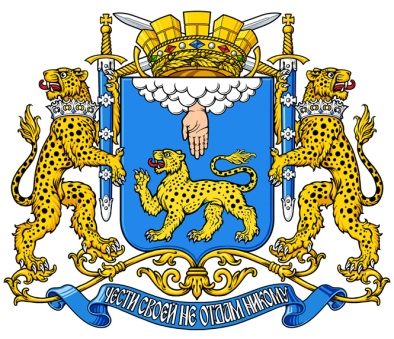  АДМИНИСТРАЦИЯ ГОРОДА ПСКОВАКОМИТЕТ ПО ФИЗИЧЕСКОЙ КУЛЬТУРЕ, СПОРТУ И ДЕЛАМ МОЛОДЁЖИ    РОССИЯ, . Псков, ул. Карла Маркса, 23 тел/факс (8112) 291129  (8112) 291128Муниципальное образование «Город Псков»С уважением,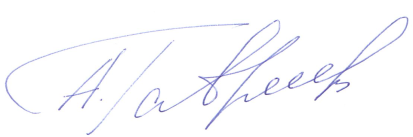 Председатель комитета					                     А.Н.ГавриловНаименование показателяЕдиница измеренияПоказательДоля населения, регулярно занимающегося физической культурой и спортомПроцент от общего количества населения от 3 – 79 лет26Доля населения, принявшего участие в выполнении нормативов комплекса ВФСК ГТО Процент от общего числа жителей (от 6 лет)1,2Доля населения, выполнившего нормативы комплекса ВФСК ГТО на знаки отличияПроцент от количества населения, принявшего участие в выполнении нормативов47,1Доля лиц с ограниченными возможностями здоровья, занимающиеся физической культурой и спортомПроцент от общего количества населения данной категории1,8Доля обеспеченности спортивными заламиПроцент от нормативной потребности46,3Доля обеспеченности плоскостными и спортивными сооружениями Процент от нормативной потребности83,7Доля обеспеченности плоскостными и спортивными сооружениями Процент от нормативной потребностиДоля обеспеченности бассейнами Процент от нормативной потребности11,0Единовременная пропускная способность спортивных объектов Человек/процент от норматива-Среднемесячная заработная плата работников физической культуры и спорта рублей24803,22Среднемесячная заработная плата работников физической культуры и спорта рублей